Department of Human Resources 			Workforce Development Division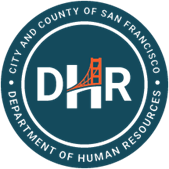 Workshop Enrollment Request FormFY17-18WORKSHOP (One form for each person)PARTICIPANT INFORMATIONSUPERVISOR’S APPROVAL (City Workers Only)CLASS ACCEPTANCE PROCEDUREIncomplete forms and forms submitted without date of Pre-Apprentice or Apprentice application submission will not be processed. SUBMIT COMPLETED FORMSINFORMATIONWorkshop Title: Basic Interviewing SkillsWorkshop Date: (must enter date here)Community Program leaders: Please complete one form for each attendee.Current City Employees: Please return with supervisor’s approval.Non-City and Non-Community Program Attendees: Please sign commitment section.Community Program leaders: Please complete one form for each attendee.Current City Employees: Please return with supervisor’s approval.Non-City and Non-Community Program Attendees: Please sign commitment section.WORKSHOP TIME: (CIRCLE ONE)      9A-11A      2P-4PFull NameE-mailCurrent City Job ClassificationCurrent City DSW# (required)Current Employer (IF NOT CITY WORKER)Community Based Program Referral:YES           o  NO      (IF YES ANSWER QUESTION BELOW)Personal Cell or Contact Phone:Name of Community Based Program:Community Based Program Phone:Self-Referralo	YES           o  NO      Supervisor’s Name (print)Supervisor’s SignaturePhoneE-MailDate Applied for the Pre-Apprenticeship or Apprenticeship:Title of Pre-Apprenticeship or Apprenticeship You Submitted Application for:Signature of Applicant:Date:E-Mail (required):                        WD.DHR@sfgov.orgDUE BY:  Tuesday, April 24th @ 4:00pmEnrollments are on a first‐come/first‐served basis. You will receive an e‐mail confirmation if you are enrolled in the workshop. Do not attend the workshop if you do not receive an e‐mail confirmation. All confirmations are sent to the participant and the supervisor(City worker) or CBO Program Referral. Please email ApprenticeshipSF at DHR.ApprenticeshipSF@sfgov.org  if you have any questions regarding this workshop.